Отчет о проделанной работе за 2020 год. 7 февраля провели соревнования по дартсу. Присутствовали 11 человек. Играли 3 подхода по 6 бросков. Результат среди мужчин: 1 место - Гребеньков Владимир Михайлович, 2 место - Бессонов Владимир Александрович, 3 место -  Коновалов Александр Иванович. Среди женщин: 1 место – Чуприна Лилия Владимировна, 2 место – Коновалова Наталья Алексеевна, 3 место – Коновалова Светлана Александровна. 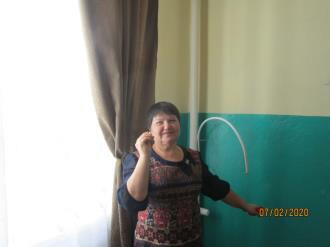 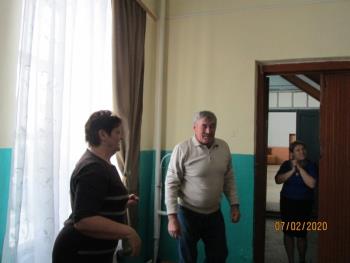 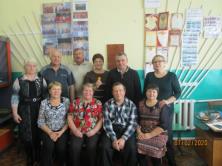 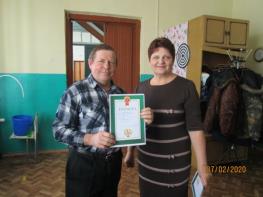 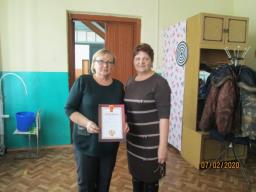 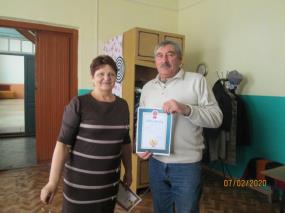 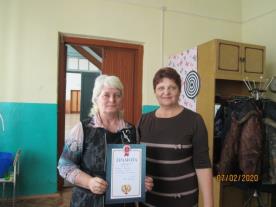 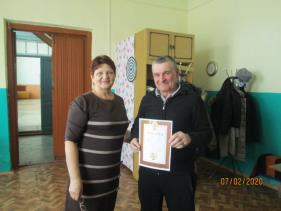 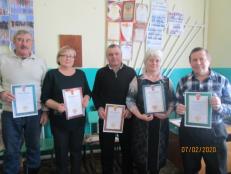 16 февраля провели соревнования по шашкам. Присутствовало 6 человек. Результаты игры: 1 место – Руппель Светлана Алексеевна и Коновалов Александр Иванович, 2 место – Гребеньков Геннадий Александрович, 3 место – Пугачёва Ольга Васильевна и Кузнецова Тамара Дмитриевна. Партия Руппель-Коновалов завершилась неожиданно: без потерь шашки сошлись «лоб в лоб». В завершение встречи – чай. 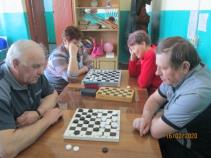 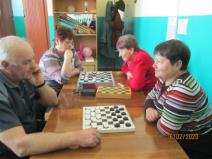 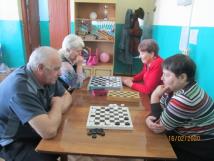 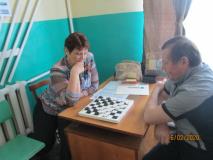 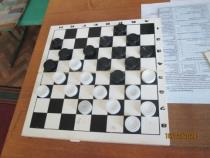 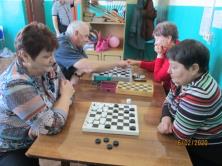 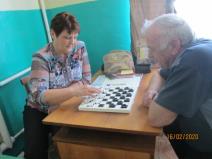 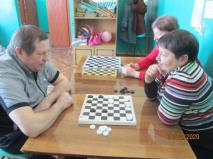 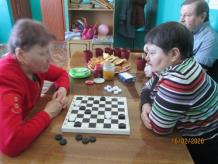 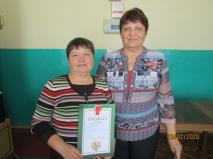 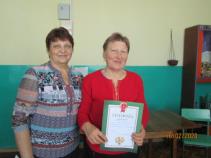 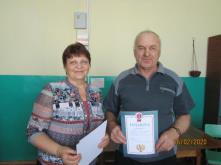 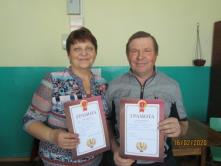 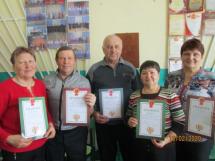 1 марта ансамбль «Селяночка» провёл свой 5-й сольный концерт. Первый блок посвящён 75-й годовщине Победы. Второй – лирический. 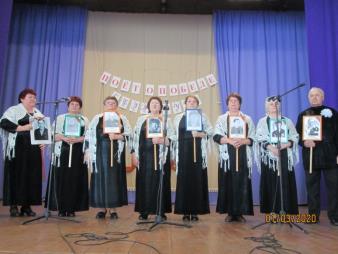 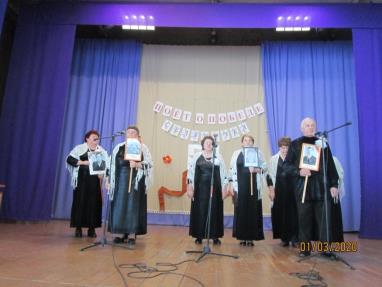 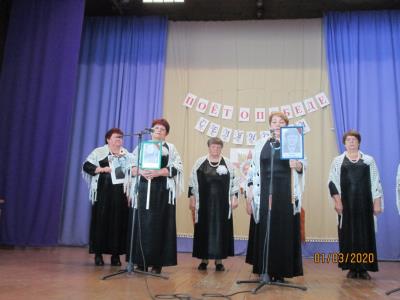 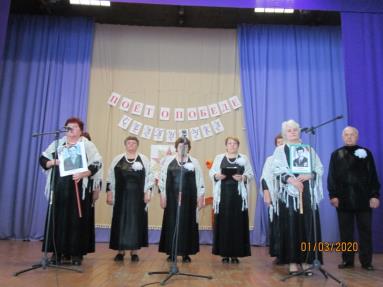 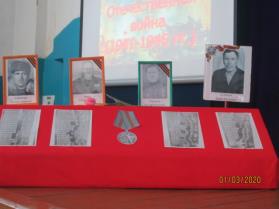 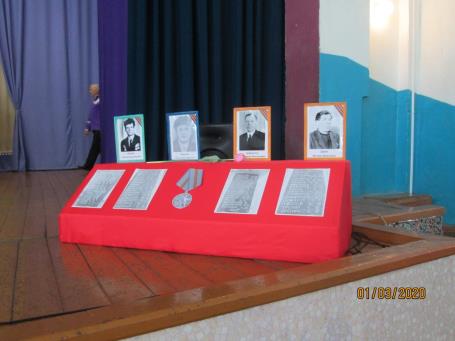 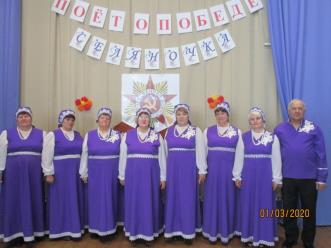 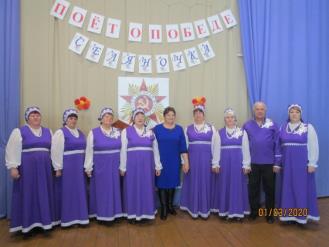 18 марта провели конкурс прикладного творчества среди пенсионеров. Представлены работы в различных номинациях. Выставку посетили жители села и дети. За лучшие работы награждены: 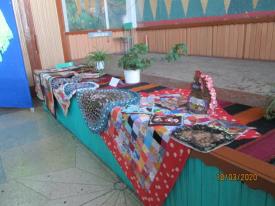 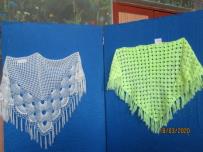 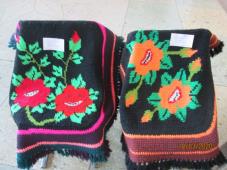 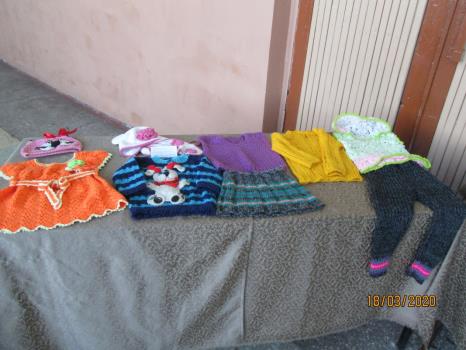 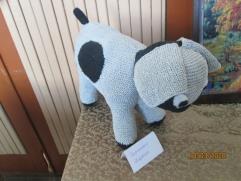 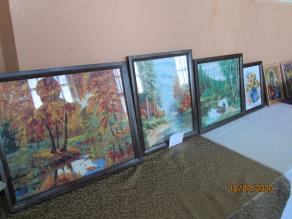 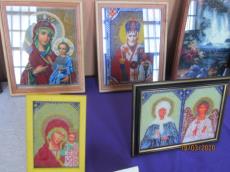 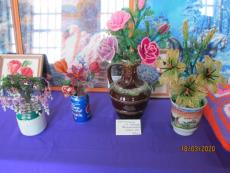 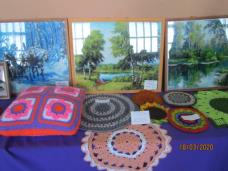 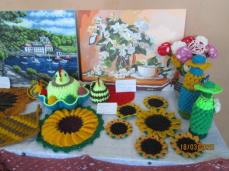 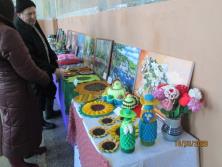 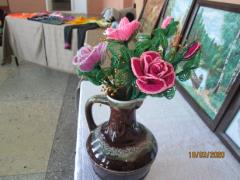 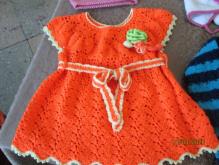 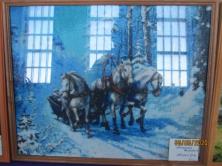 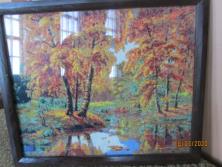 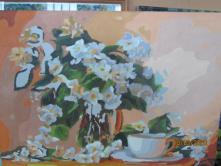 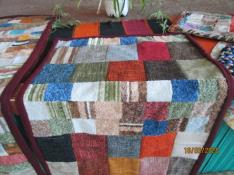 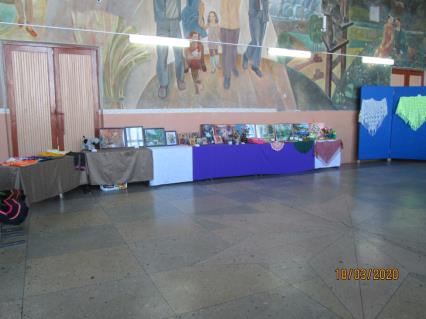 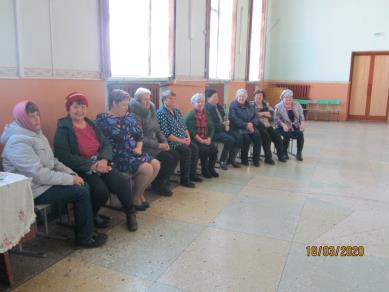 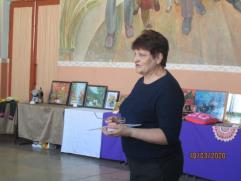 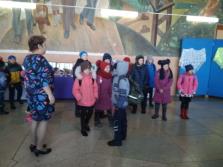 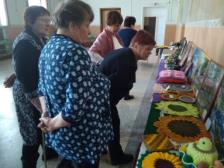 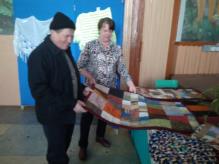 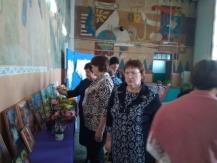 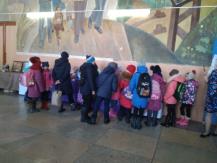 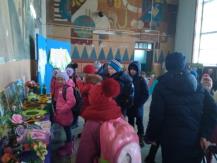 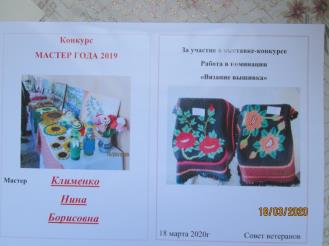 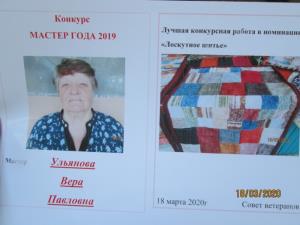 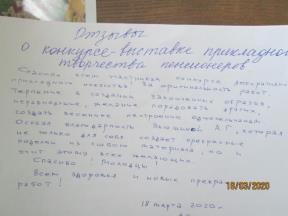 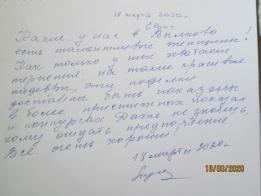 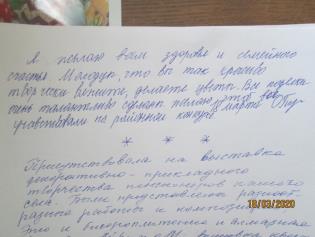 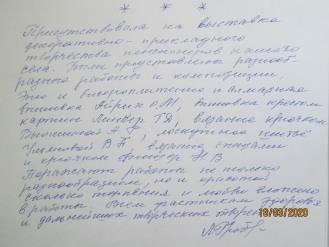 22 марта состоялось награждение тружеников тыла: Чуприна Ивана Герасимовича, Фишера Андрея Хрестьяновича и Жарковой Валентины Тихоновны юбилейными медалями. Глава района Дитц И.И. вручил медали  с пожеланием здоровья и долголетия. Ансамбль учителей «Серебряна» исполнил песни для награжденных. 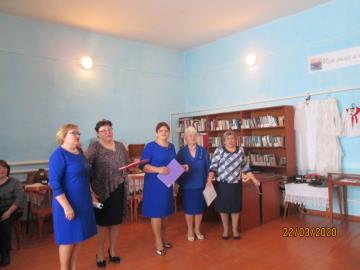 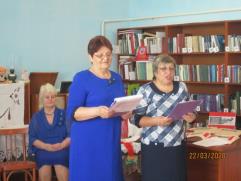 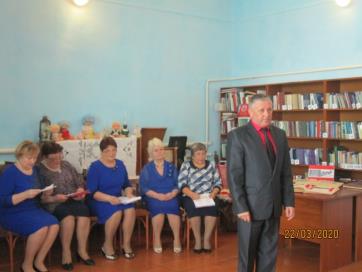 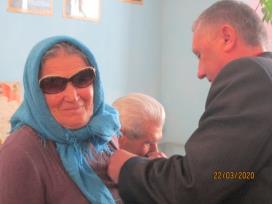 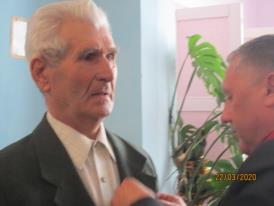 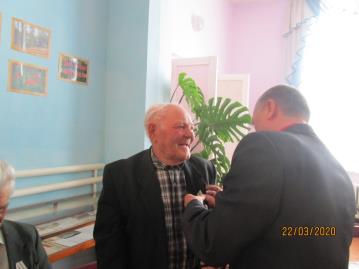 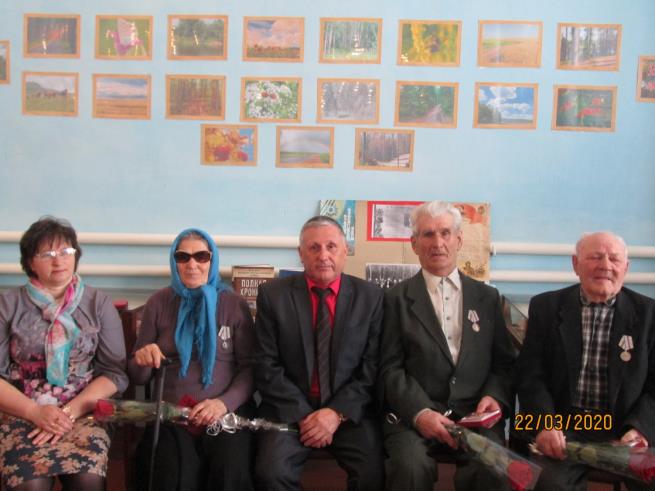 Ансамбль учителей «Серебряна», с участием пенсионеров, принял участие в удалённом фестивале ветеранских коллективов «Живите в радости» в апреле 2020 г. 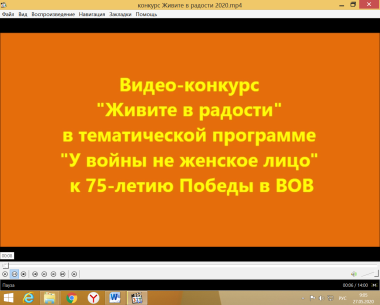 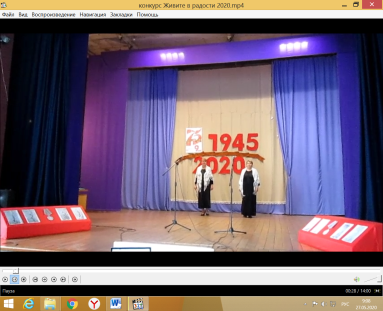 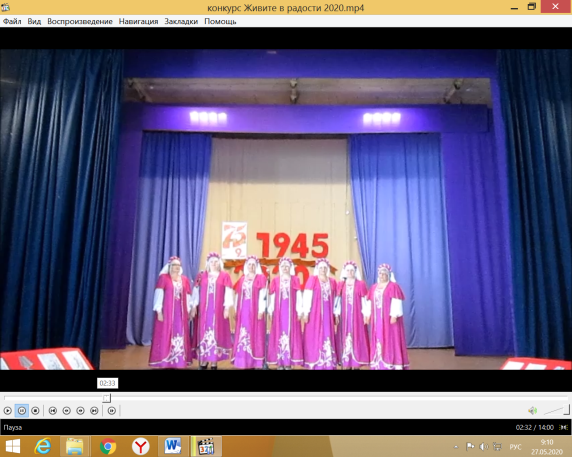 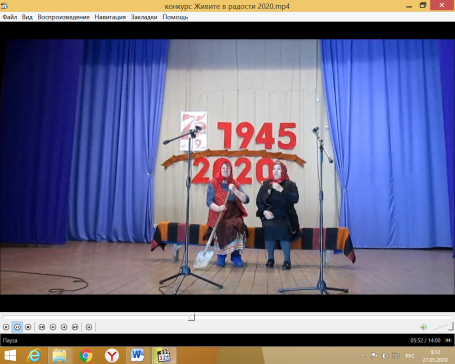 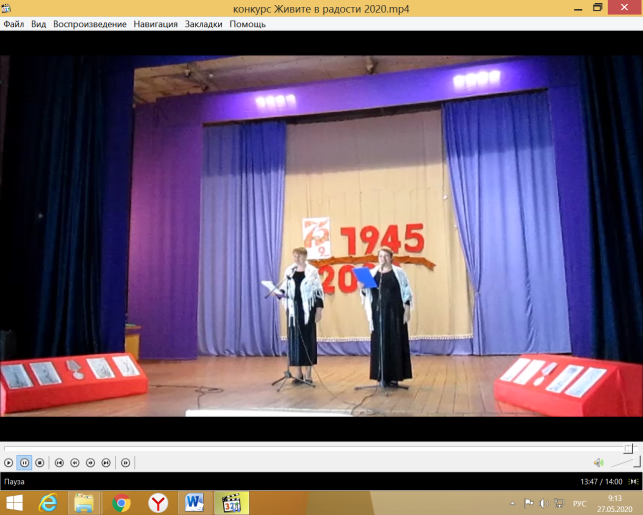 8 сентября при участии пенсионеров для учащихся проведена квест-игра о ВОв на Дальнем востоке. Коноваловы Наталья и Александр по приглашению директора клуба, приняли участие в проведении игры для учащихся. 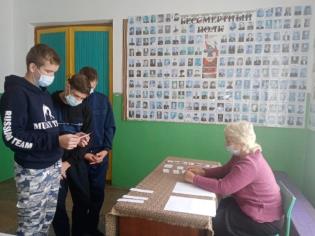 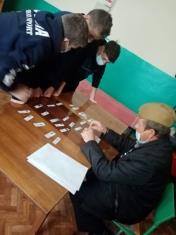 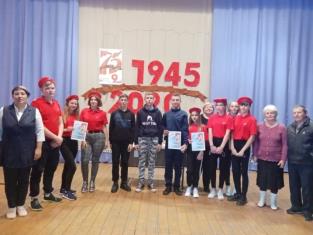 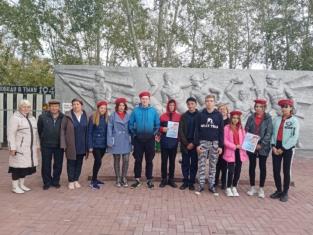 № п/п ФИО Номинация Номинация Работа Линкер Галина Давыдовна Болгарский крестик Болгарский крестик Картина «Осень» Айрих Ольга Михайловна Алмазная вышивка Алмазная вышивка Картина «Тройка» Айрих Ольга МихайловнаБисероплетение Бисероплетение Букет «Розы» Панова Мария Андреевна Рисование по номерам Рисование по номерам Картина-натюрморт «Цветы» Вьюшина Анна Георгиевна Вязание крючком Вязание крючком Шаль Ульянова Вера Павловна Лоскутное шитьё Лоскутное шитьё Покрывало Фишер Нина Давыдовна Вязание спицами Вязание спицами Платье для девочки Награждены за участиеНаграждены за участиеНаграждены за участиеНаграждены за участиеНаграждены за участиеГартман Людмила Викторовна Гартман Людмила Викторовна Вязание крючком Игрушка Клименко Нина Борисовна Клименко Нина Борисовна Вязание, вышивка Кружки Кузнецова Тамара Дмитриевна Кузнецова Тамара Дмитриевна Вязание крючкомСалфетки, наволочка на подушку Коновалова Людмила Александровна Коновалова Людмила Александровна Вязание крючкомСалфетки 